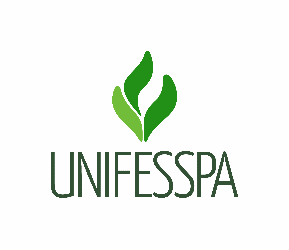 SERVIÇO PÚBLICO FEDERALUNIVERSIDADE FEDERAL DO SUL E SUDESTE DO PARÁPRÓ-REITORIA DE ENSINO DE GRADUAÇÃODIRETORIA DE PLANEJAMENTO E PROGRAMAAS EDUCACIONAISEDITAL N. º_xxxx_ /20 _xxxx_ PROEG SELEÇÃO DE PROJETOS 20_xxxx_PROGRAMA DE APOIO ACADÊMICO ESPECÍFICO – PAAEANEXO I - FORMULÁRIO DE INSCRIÇÃO DO DISCENTE IDENTIFICAÇÃOIDENTIFICAÇÃOIDENTIFICAÇÃOIDENTIFICAÇÃOIDENTIFICAÇÃOTipo de vaga: (      ) Bolsa (      ) Bolsa (      ) Voluntária (      ) Voluntária Aluno (a): Aluno (a): Aluno (a): Aluno (a): Aluno (a): Matrícula: Matrícula: Matrícula: Matrícula: Matrícula: E-mail:                                                                                       Telefone: E-mail:                                                                                       Telefone: E-mail:                                                                                       Telefone: E-mail:                                                                                       Telefone: E-mail:                                                                                       Telefone:   Curso de Graduação:   Curso de Graduação:   Curso de Graduação:   Curso de Graduação:   Curso de Graduação: Campus: Campus: Campus: Campus: Campus:  Coordenador do projeto: Coordenador do projeto: Coordenador do projeto: Coordenador do projeto: Coordenador do projeto:Título do Projeto que está concorrendo:Título do Projeto que está concorrendo:Título do Projeto que está concorrendo:Título do Projeto que está concorrendo:Título do Projeto que está concorrendo:DECLARAÇÕES EXIGIDASDECLARAÇÕES EXIGIDASDECLARAÇÕES EXIGIDASDECLARAÇÕES EXIGIDASDECLARAÇÕES EXIGIDASCHECK LIST DE DOCUMENTOS PARA INSCRIÇÃO(ESCREVER “OK” PARA DOCUMENTOS ANEXADOS; CASO ALGUM ITEM NÃO SE APLIQUE, ESCREVER  “N. A.”)CHECK LIST DE DOCUMENTOS PARA INSCRIÇÃO(ESCREVER “OK” PARA DOCUMENTOS ANEXADOS; CASO ALGUM ITEM NÃO SE APLIQUE, ESCREVER  “N. A.”)CHECK LIST DE DOCUMENTOS PARA INSCRIÇÃO(ESCREVER “OK” PARA DOCUMENTOS ANEXADOS; CASO ALGUM ITEM NÃO SE APLIQUE, ESCREVER  “N. A.”)CHECK LIST DE DOCUMENTOS PARA INSCRIÇÃO(ESCREVER “OK” PARA DOCUMENTOS ANEXADOS; CASO ALGUM ITEM NÃO SE APLIQUE, ESCREVER  “N. A.”)CHECK LIST DE DOCUMENTOS PARA INSCRIÇÃO(ESCREVER “OK” PARA DOCUMENTOS ANEXADOS; CASO ALGUM ITEM NÃO SE APLIQUE, ESCREVER  “N. A.”)Formulário de Inscrição, devidamente preenchido e assinado (Anexo I) (obrigatório);Formulário de Inscrição, devidamente preenchido e assinado (Anexo I) (obrigatório);Formulário de Inscrição, devidamente preenchido e assinado (Anexo I) (obrigatório);Formulário de Inscrição, devidamente preenchido e assinado (Anexo I) (obrigatório);Histórico escolar do ensino médio e/ou boletins escolares do ensino médio (obrigatório);Histórico escolar do ensino médio e/ou boletins escolares do ensino médio (obrigatório);Histórico escolar do ensino médio e/ou boletins escolares do ensino médio (obrigatório);Histórico escolar do ensino médio e/ou boletins escolares do ensino médio (obrigatório);Documentos de renda do discente e de seu núcleo/arranjo familiar, conforme sua realidade, para aqueles com idade igual ou superior a 18 anos (veja qual/is documento/s no Quadro 2 deste Edital) (obrigatório para bolsistas; não exigido para voluntários);Documentos de renda do discente e de seu núcleo/arranjo familiar, conforme sua realidade, para aqueles com idade igual ou superior a 18 anos (veja qual/is documento/s no Quadro 2 deste Edital) (obrigatório para bolsistas; não exigido para voluntários);Documentos de renda do discente e de seu núcleo/arranjo familiar, conforme sua realidade, para aqueles com idade igual ou superior a 18 anos (veja qual/is documento/s no Quadro 2 deste Edital) (obrigatório para bolsistas; não exigido para voluntários);Documentos de renda do discente e de seu núcleo/arranjo familiar, conforme sua realidade, para aqueles com idade igual ou superior a 18 anos (veja qual/is documento/s no Quadro 2 deste Edital) (obrigatório para bolsistas; não exigido para voluntários);Cópias de documentos de identidade com foto do discente e dos integrantes do núcleo/arranjo familiar. Para menores de 18 anos, pode-se apresentar certidão de nascimento (obrigatório para bolsistas; não exigido para voluntários);Cópias de documentos de identidade com foto do discente e dos integrantes do núcleo/arranjo familiar. Para menores de 18 anos, pode-se apresentar certidão de nascimento (obrigatório para bolsistas; não exigido para voluntários);Cópias de documentos de identidade com foto do discente e dos integrantes do núcleo/arranjo familiar. Para menores de 18 anos, pode-se apresentar certidão de nascimento (obrigatório para bolsistas; não exigido para voluntários);Cópias de documentos de identidade com foto do discente e dos integrantes do núcleo/arranjo familiar. Para menores de 18 anos, pode-se apresentar certidão de nascimento (obrigatório para bolsistas; não exigido para voluntários);Autodeclaração Étnico-Racial (Anexo II) (obrigatório para os que se inscreverem para vagas reservadas para negros (pretos e pardos);Autodeclaração Étnico-Racial (Anexo II) (obrigatório para os que se inscreverem para vagas reservadas para negros (pretos e pardos);Autodeclaração Étnico-Racial (Anexo II) (obrigatório para os que se inscreverem para vagas reservadas para negros (pretos e pardos);Autodeclaração Étnico-Racial (Anexo II) (obrigatório para os que se inscreverem para vagas reservadas para negros (pretos e pardos);Declaração de Pertencimento (Anexo III) (obrigatório para os que se inscreverem para vagas reservadas para indígenas ou quilombolas);Declaração de Pertencimento (Anexo III) (obrigatório para os que se inscreverem para vagas reservadas para indígenas ou quilombolas);Declaração de Pertencimento (Anexo III) (obrigatório para os que se inscreverem para vagas reservadas para indígenas ou quilombolas);Declaração de Pertencimento (Anexo III) (obrigatório para os que se inscreverem para vagas reservadas para indígenas ou quilombolas);Comprovante de que se enquadra em uma das categorias de pessoas com deficiência (obrigatório para os que se inscreverem para vagas reservadas para pessoa com deficiência);Comprovante de que se enquadra em uma das categorias de pessoas com deficiência (obrigatório para os que se inscreverem para vagas reservadas para pessoa com deficiência);Comprovante de que se enquadra em uma das categorias de pessoas com deficiência (obrigatório para os que se inscreverem para vagas reservadas para pessoa com deficiência);Comprovante de que se enquadra em uma das categorias de pessoas com deficiência (obrigatório para os que se inscreverem para vagas reservadas para pessoa com deficiência);Autodeclaração (Anexo IV) (obrigatório para os que se inscreverem para vagas reservadas para pessoas trans (transgêneros, transexuais e travestis);Autodeclaração (Anexo IV) (obrigatório para os que se inscreverem para vagas reservadas para pessoas trans (transgêneros, transexuais e travestis);Autodeclaração (Anexo IV) (obrigatório para os que se inscreverem para vagas reservadas para pessoas trans (transgêneros, transexuais e travestis);Autodeclaração (Anexo IV) (obrigatório para os que se inscreverem para vagas reservadas para pessoas trans (transgêneros, transexuais e travestis);Autodeclaração (Anexo V) (obrigatório para os que se inscreverem para vagas reservadas para pessoas refugiadas, apátridas e portadores de visto humanitário).Autodeclaração (Anexo V) (obrigatório para os que se inscreverem para vagas reservadas para pessoas refugiadas, apátridas e portadores de visto humanitário).Autodeclaração (Anexo V) (obrigatório para os que se inscreverem para vagas reservadas para pessoas refugiadas, apátridas e portadores de visto humanitário).Autodeclaração (Anexo V) (obrigatório para os que se inscreverem para vagas reservadas para pessoas refugiadas, apátridas e portadores de visto humanitário).Os documentos acima devem estar no formato pdf, em arquivos separados na mesma ordem da listagem acima e legíveis.Os documentos acima devem estar no formato pdf, em arquivos separados na mesma ordem da listagem acima e legíveis.Os documentos acima devem estar no formato pdf, em arquivos separados na mesma ordem da listagem acima e legíveis.Os documentos acima devem estar no formato pdf, em arquivos separados na mesma ordem da listagem acima e legíveis.Os documentos acima devem estar no formato pdf, em arquivos separados na mesma ordem da listagem acima e legíveis.Data e localData e localAssinatura do(a) candidato(a)Assinatura do(a) candidato(a)Assinatura do(a) candidato(a)